Aurora’s Degree & PG College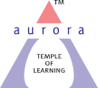 (Accredited By Naac With 'B++' Grade) Chikkadpally, Hyderabad 500020EVENT / ACTIVITY DETAILED REPORTPROGRAM SCHEDULE:  The program was scheduled on 31st August 2023The program began at 1.40 pm. At around 1.45 pm D.V. Durga Bhavani welcomed the guest speaker and introduced him to the Class. At 2.45 pm the speaker had concluded the Lecture.At around 2.45 pm a photo session was conducted. At 2.50 pm vote of thanks was given by D.V. Durga Bhavani.LIST OF FACULTY COORDINATORS LIST OF THE STUDENT COORDINATORS (NAME , ROLL NO, CLASS & SECTION) LIST OF THE PARTICIPANTS (NAME , ROLL NO, CLASS & SECTION )PARAGRAPH ABOUT THE PROCEEDINGS (TILL THE END OF THE EVENT)The event began at 1.40 pm by traditional lighting of the lamp by Guest Speaker - Sri Seetarama Somayajulu and Head of Department of Languages – Dr. K. Padmaja. This was followed by a prarthana geetam sung by faculty – M.R. Anasuya.  Then faculty coordinator - D.V. Durga Bhavani introduced the guest speaker and invited him to deliver the guest lecture. The speaker took over the session at 1.50 pm.The talk continued till 2.45 pm.  This was followed by a photo session and a Vote of Thanks by D.V. Durga Bhavani. The event concluded at 2:50 pm.Synopsis of the lecture:The guest speaker narrated the Importance and Relevance of Sanskrit through practical examples and also touched upon its contribution into Linguistics and Natural Language Processing. He also mentioned the Literature aspect through the example of Srimad Bhagavad Geeta and its relevance in current world. INCOME AND EXPENDITURE: NilEVENT PHOTOS ( MIN 2 MAX 4) 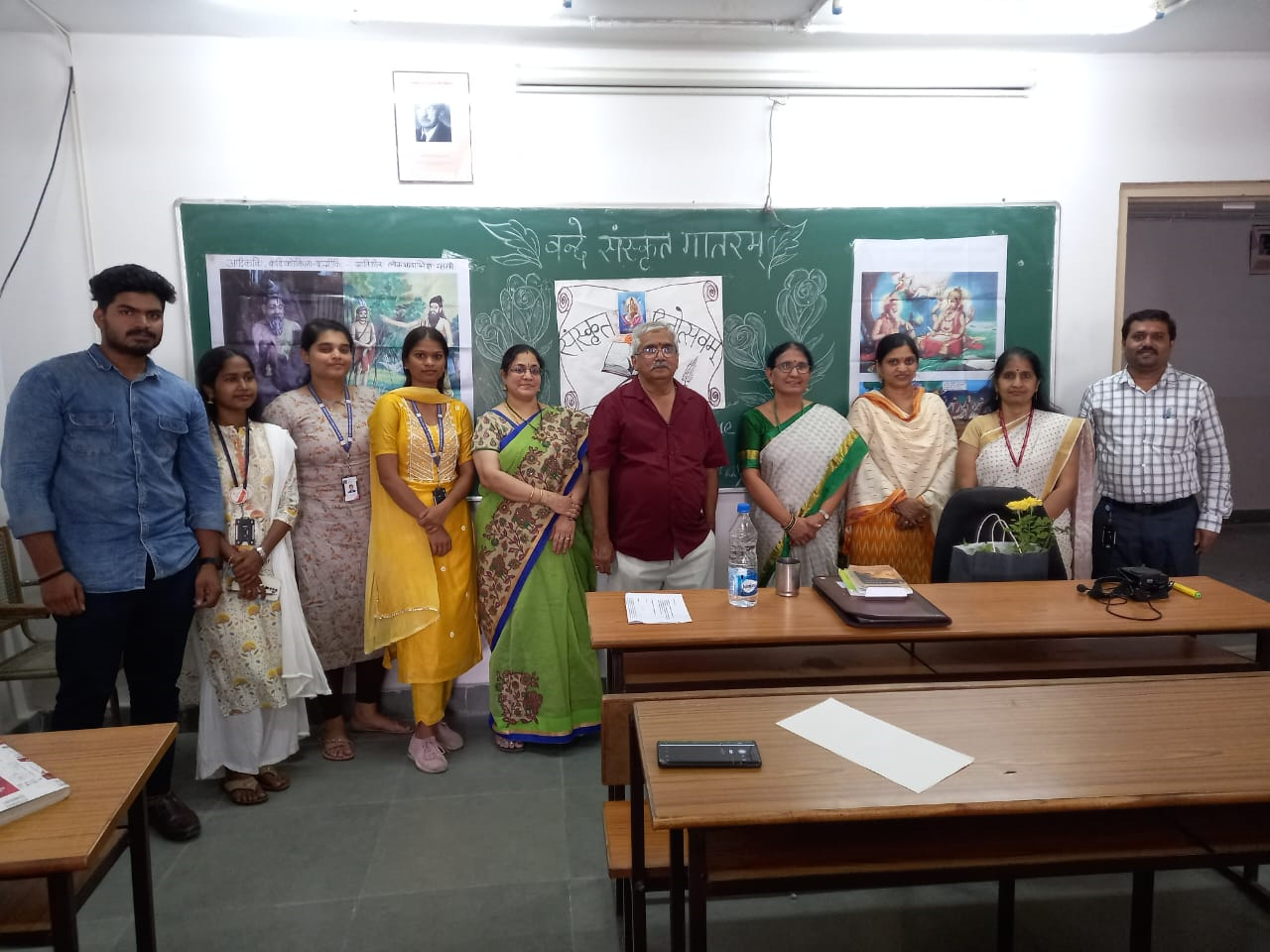 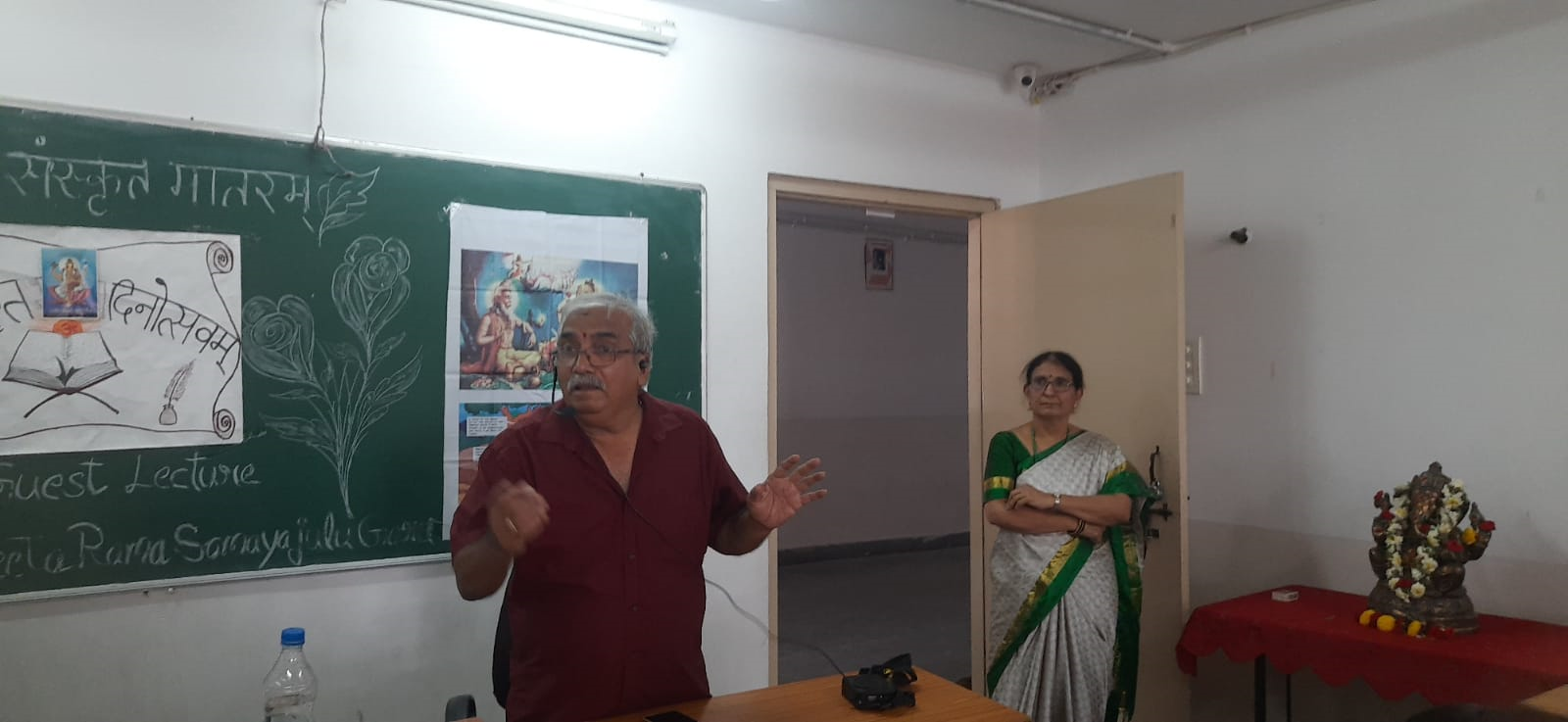 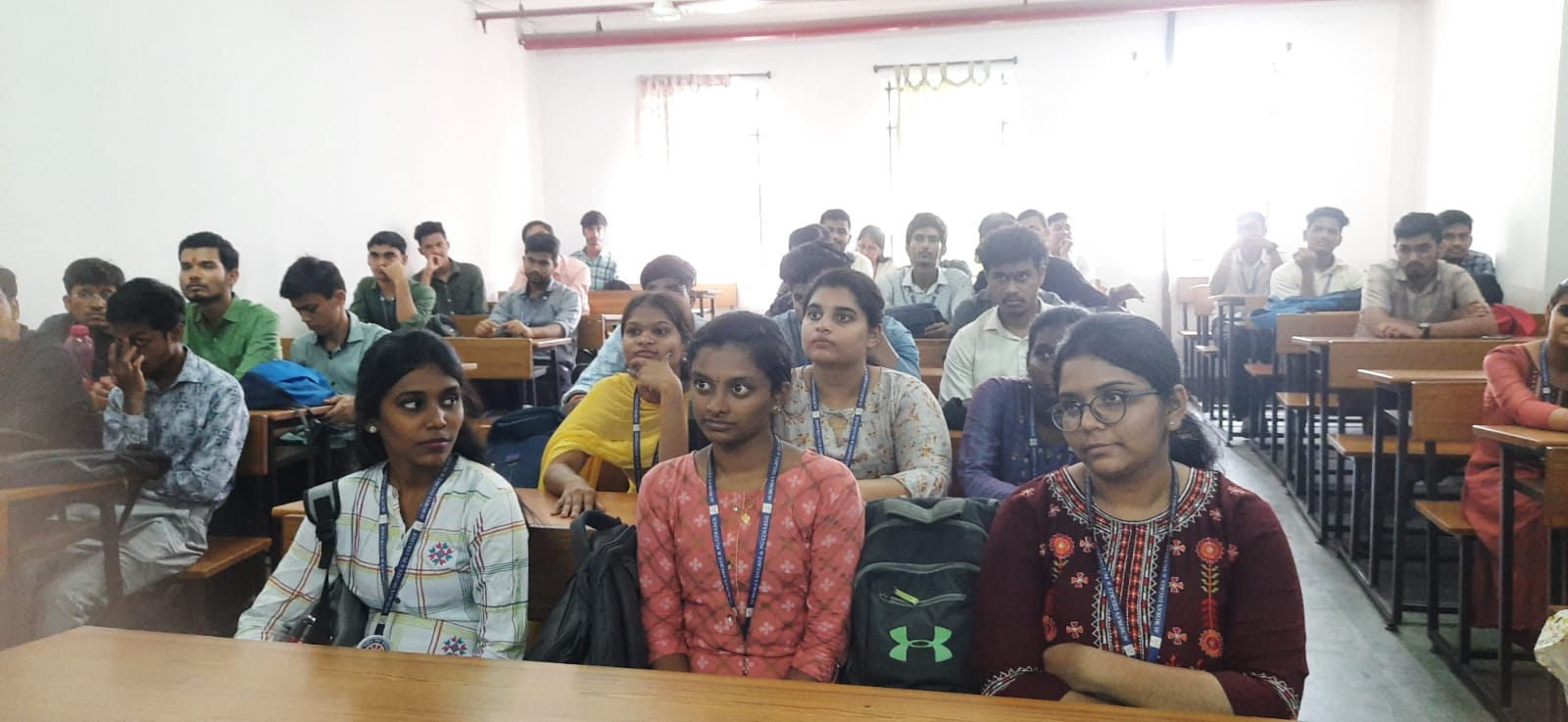 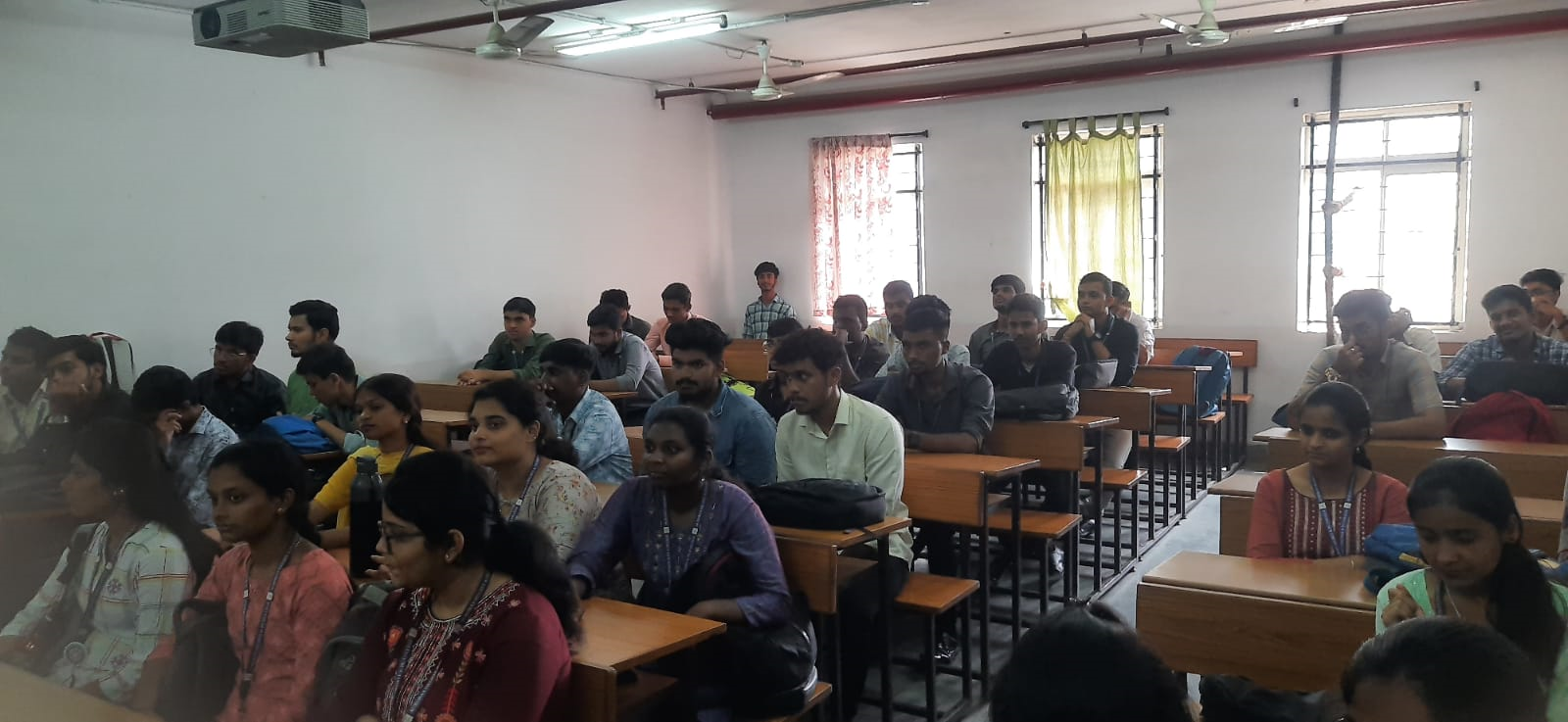 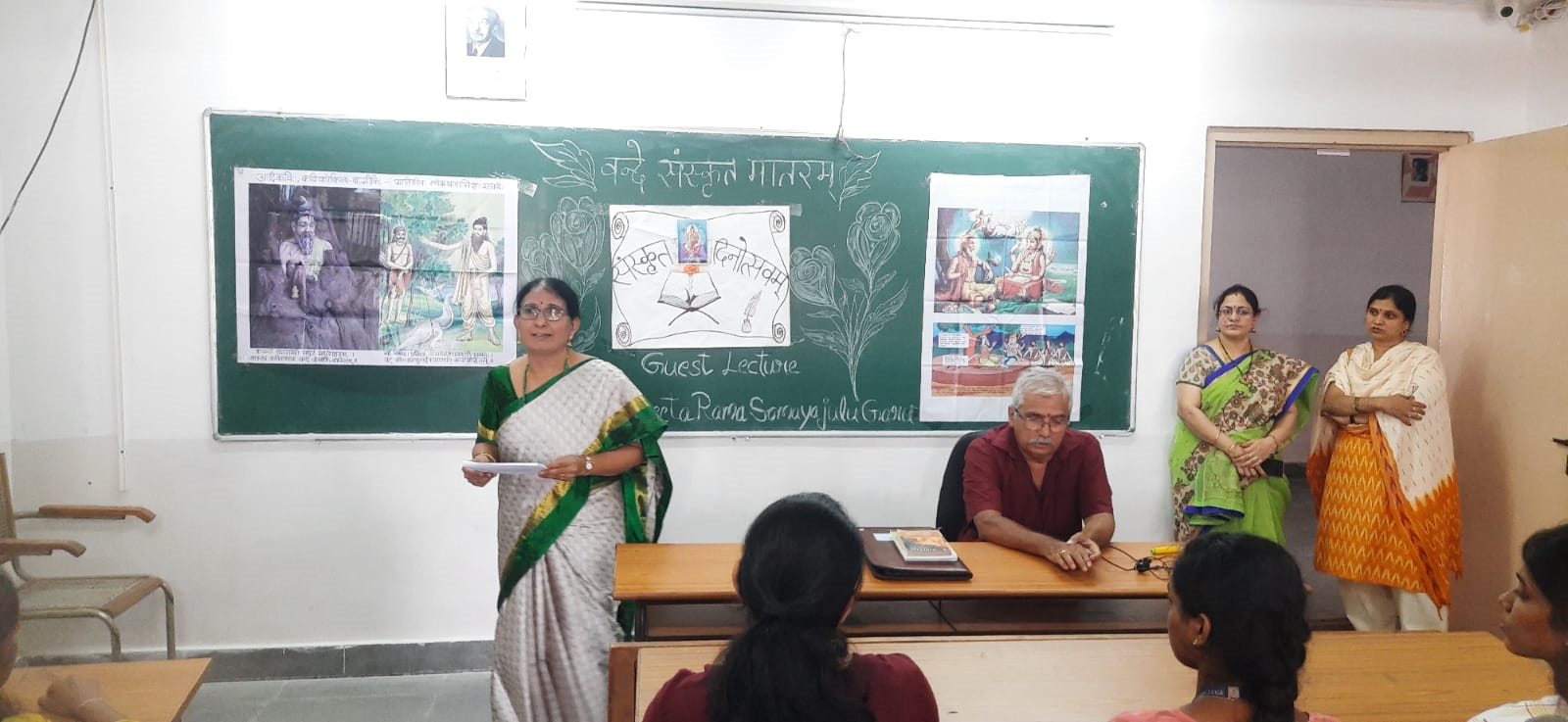 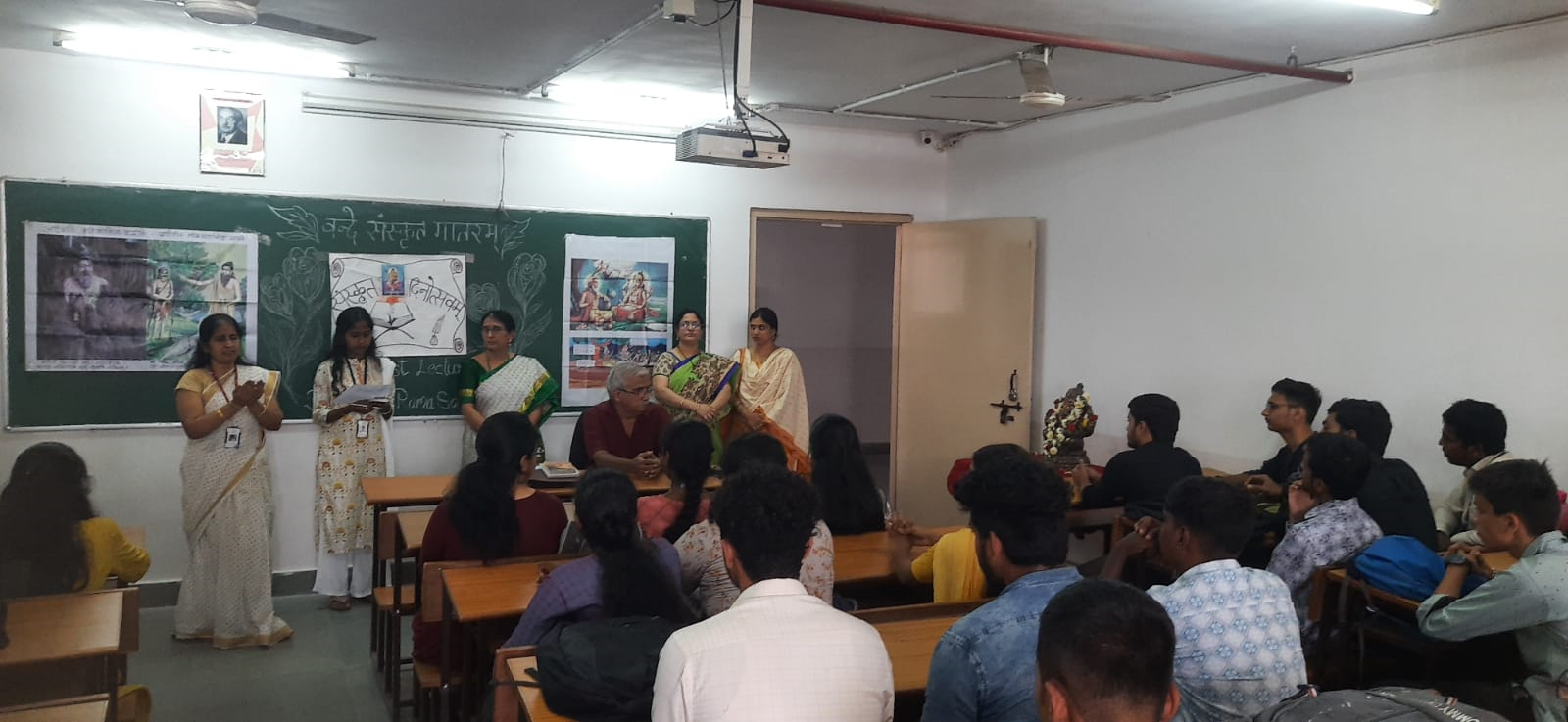 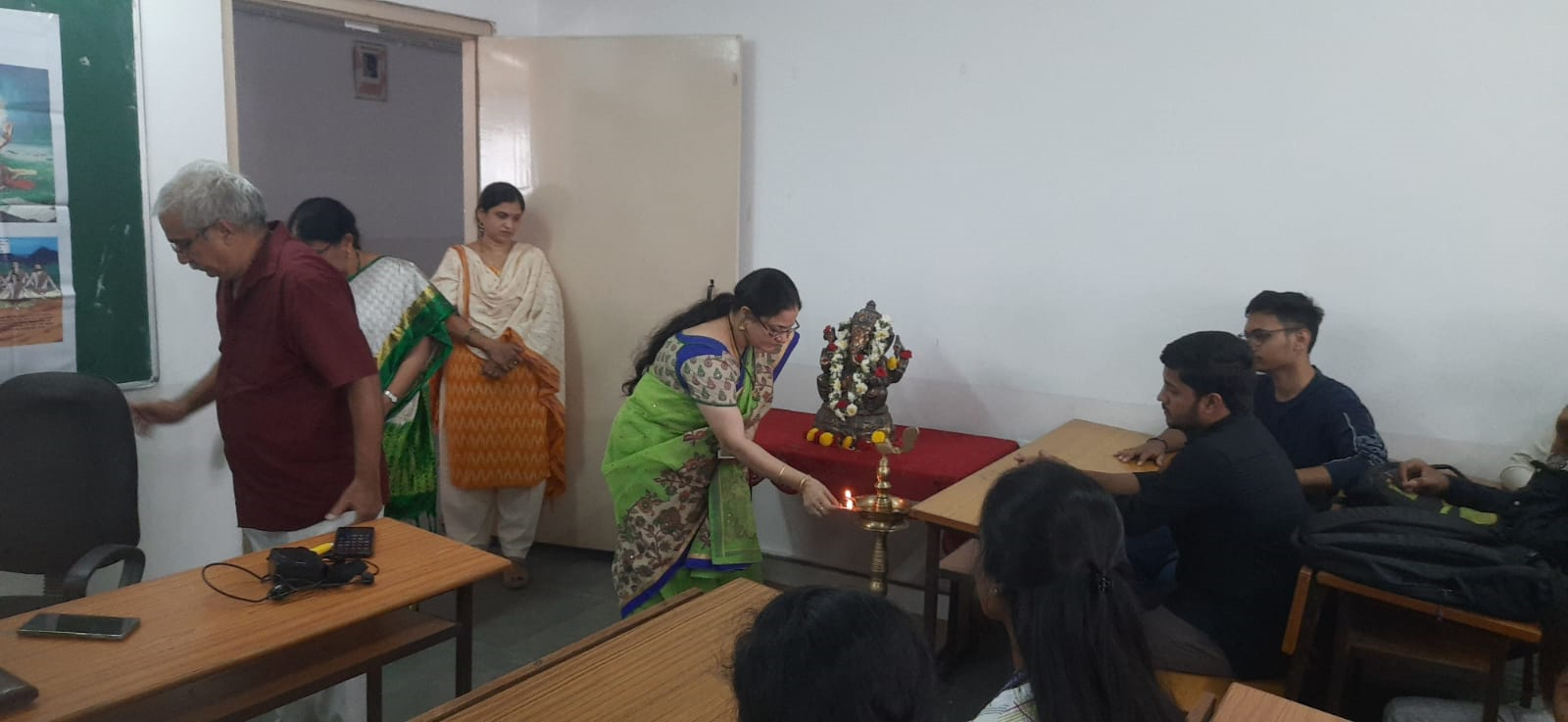 GUEST PROFILE (IF ANY) :  Sri Seetarama Somayajulu garu has been Adhyaksha of Vidyanagar Branch of Samskrita Bharati, an organization that is devoted to promotion of Sanskrit. They conduct several programs such as Sanskrit promotional certification exams such as Pravesha upto Kovida, Geeta Sopanam, etc., They also conduct sanskrita Sambhashan Shibirams where the talking in Sanskrit is being encouraged.He has retired as Chief Manager from State Bank of Hyderabad and has been associated with Vivekananda Kendra in Kanyakumari. Ever since retirement, he has been involved in programmes promoting Importance of Matrubhasha, Telugu and Sanskrit. Apart from these, he has also been involved with promotion of vedadhyanam and Carnatic Classical Music. On 2nd Sep, he is going to give a lecture on Sanskrita Kritis. FEEDBACK IF ANY:  No formal feedback has been taken from participantsEVENT / ACTIVITY NOTICE: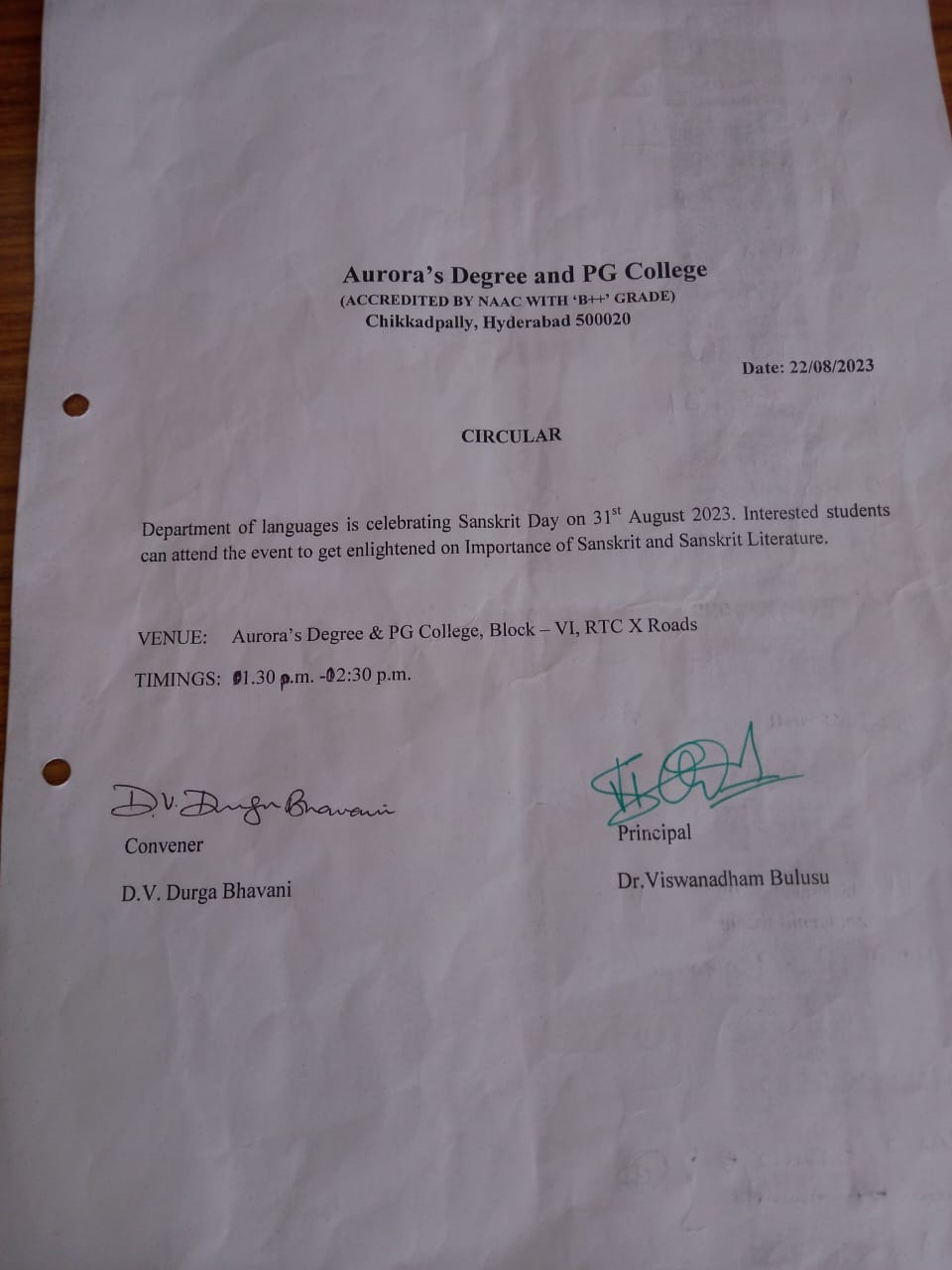 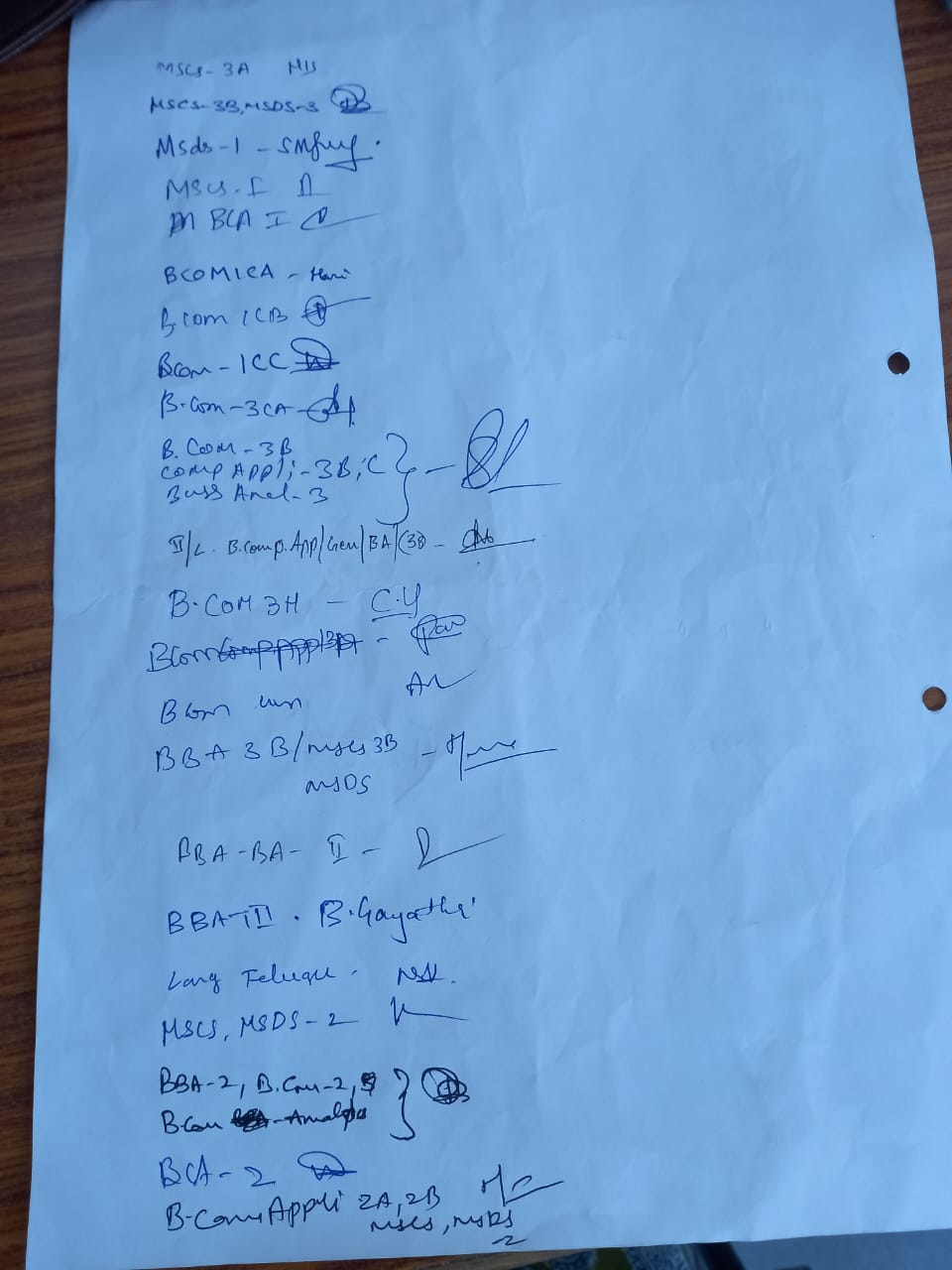 EVENT/ACTIVITY PROPOSAL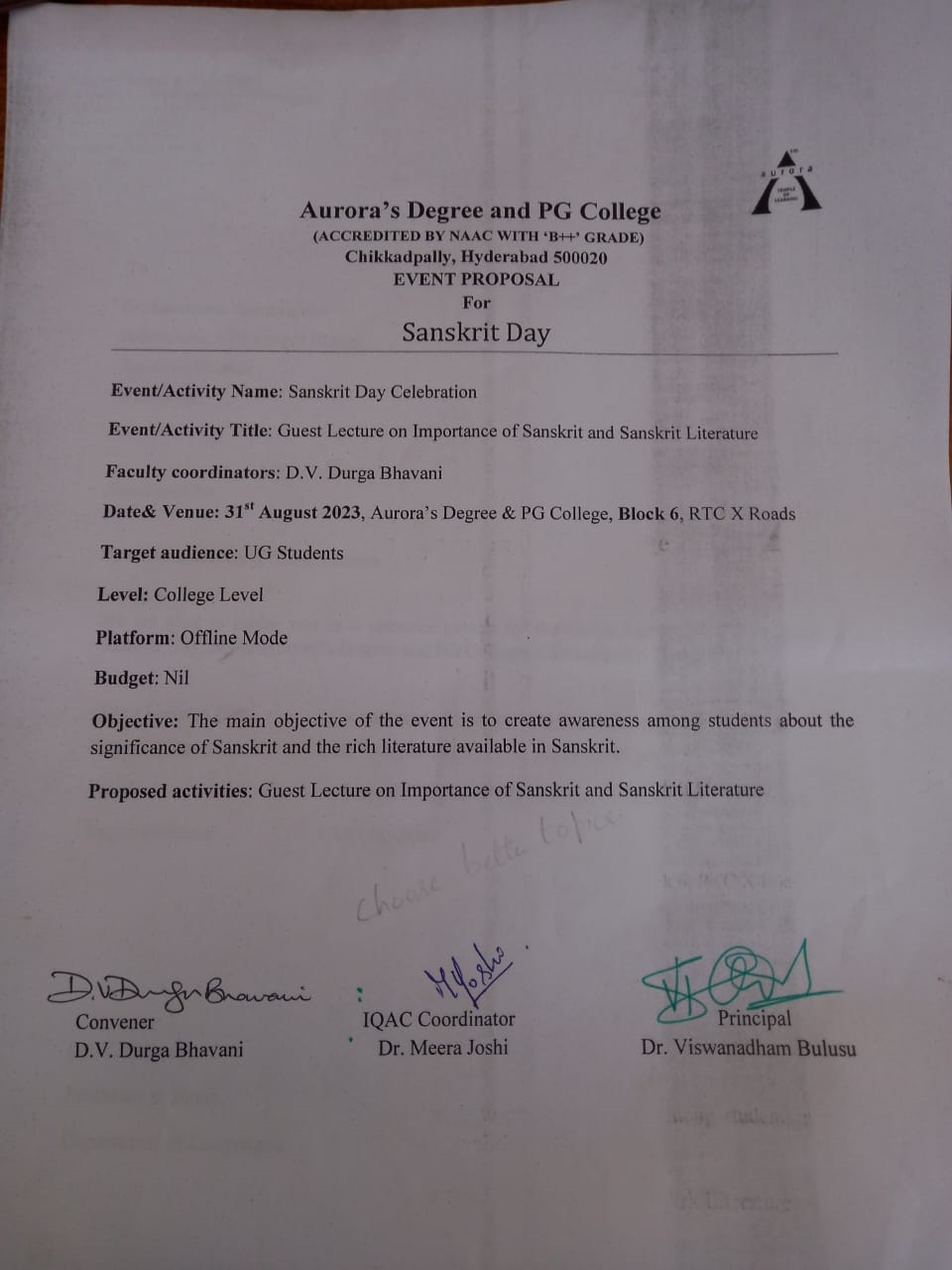 RECEIPTS (IF ANY)NoneCERTIFICATES (IF ANY)NoneLETTERS OF COMMUNICATION (IF ANY)NoneNAME OF THE EVENT / ACTIVITYSanskrit Day - Guest LectureTYPE OR TITLE OF EVENT / ACTIVITYImportance and Relevance of Sanskrit Language and LiteratureFACULTY INCHARGED.V. Durga BhavaniDEPARTMENT/CELL/COMMITTEE/CLUBLanguagesDATE31st August 2023VENUERTC   Block - 6TARGET AUDIENCEUG StudentsS.noFaculty NameRoleDepartment1D.V. Durga BhavaniFaculty In-chargeAssistant Professor – Department of Second languagesNameRoll NumberClass & Section  Dhruv Patel 1051-22-684-020BBA 2Bhagyashree Vyas 1051-22-401-006B.ComS.NoRoll NumberNameClass & Section11051-22-684-016Chimman War VishnuvardhanBBA 221051-22-684-017Chitla Vishnu Vardhan ReddyBBA 231051-22-684-018Chittedi Ruthik ReddyBBA 241051-22-684-019Deshavali Sai PraneethBBA 251051-22-684-020Dhruv PatelBBA 261051-22-684-021Dubbaka AkshitaBBA 271051-22-684-022Durgamwar Srija ShankarBBA 281051-22-684-029Gujjula TharunBBA 291051-22-684-031Hemanth Sharma TiwariBBA 2101051-22-684-034Joy MaityBBA 2111051-22-684-035Kadthala SailathaBBA 2121051-22-684-039Koganti YashwanthBBA 2131051-22-684-045Mantri KushalBBA 2141051-22-684-047Naitik S MehtaBBA 2151051-22-684-048Nikhil UpadyaBBA 2161051-22-684-049Nukala MaheshBBA 2171051-22-684-051Pedeker Shilpa RaniBBA 2181051-22-684-053Pratham ModiBBA 2191051-22-684-065Uppara Lumini Kapil SagarBBA 2201051-22-684-073Vivek JainBBA 2211051-22-684-074Vivek SitlaniBBA 2221051-22-401-001Amar BhalkeB.com (Reg) - 2231051-22-401-006Bhagyashree VyasB.com (Reg) - 2241051-22-401-009Deepak Kumar JoshiB.com (Reg) - 2251051-22-401-010Devkatte SandeepB.com (Reg) - 2261051-22-401-014Isha VyasB.com (Reg) - 2271051-22-401-015Jagdish SwamyB.com (Reg) - 2281051-22-401-019Laishetty MadhuB.com (Reg) - 2291051-22-401-020Ledhoriya VineethKumarB.com (Reg) - 2301051-22-401-021Mudavath Vinay KumarB.com (Reg) - 2311051-22-401-023Nadikudi Sanjay RamB.com (Reg) - 2321051-22-401-024Nishant SoniB.com (Reg) - 2331051-22-401-032Reema PallodB.com (Reg) - 2341051-22-401-033Ridhyanshika SaxenaB.com (Reg) - 2351051-22-401-035Sai Ganesh BiradarB.com (Reg) - 2361051-22-401-036Shivratan KadelB.com (Reg) - 2371051-22-401-041Vansh JainB.com (Reg) - 2381051-22-371-003Bijamwar RushikeshB.com (Reg) - 2